2022年中国国际“互联网+”大学生创新创业大赛，获得国赛银奖2项、铜奖2项，省赛一等奖4项、二等奖1项、三等奖4项目。吴丽月、袁哲、龙欢、刘战旗、刘红波、刘军、田燕、闵萱、曾玉云、陶浪平、李静获得省赛优秀创新创业导师。学校获得2个竞赛组织奖。2022年中华职业教育（黄炎培）创新创业大赛，三等奖1项2022年“挑战杯”创业计划竞赛，获得省赛二等奖4项、三等奖1项.具体获奖名单及证书附后获奖名单：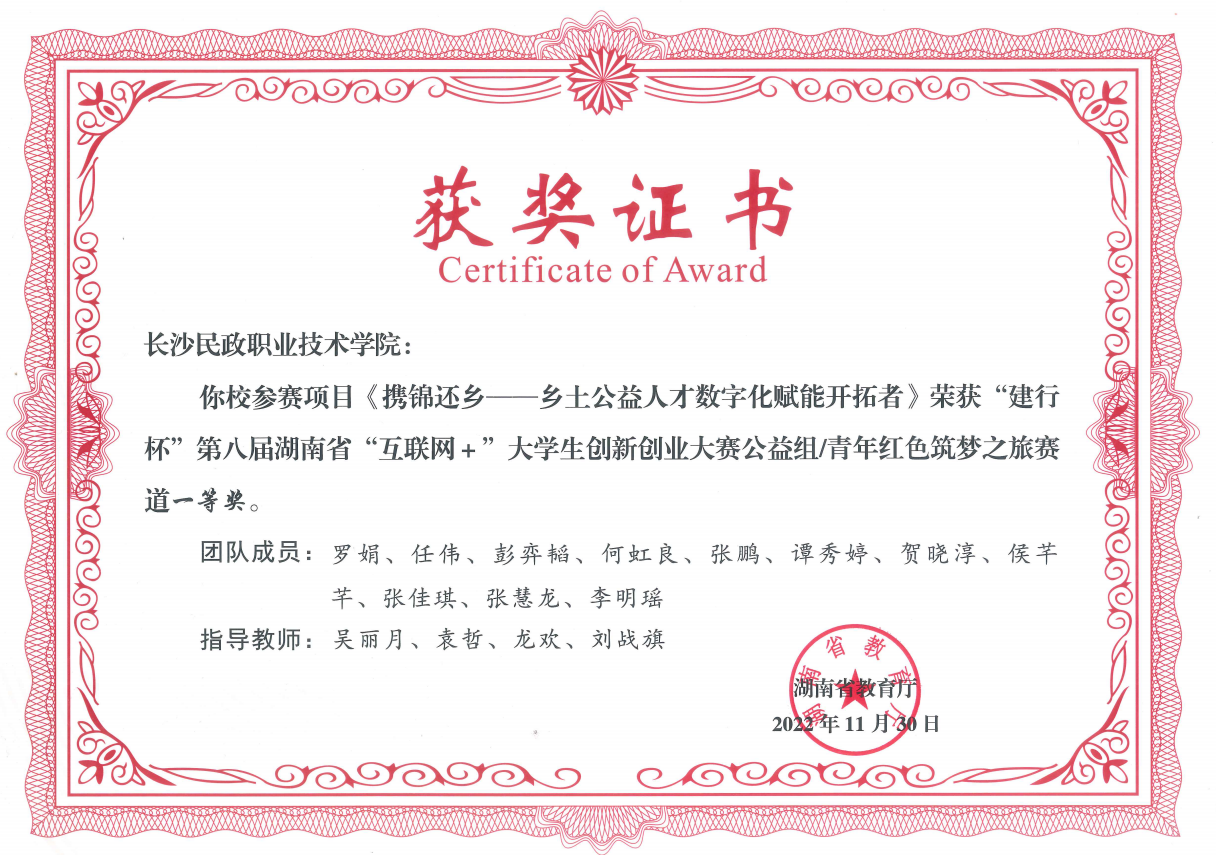 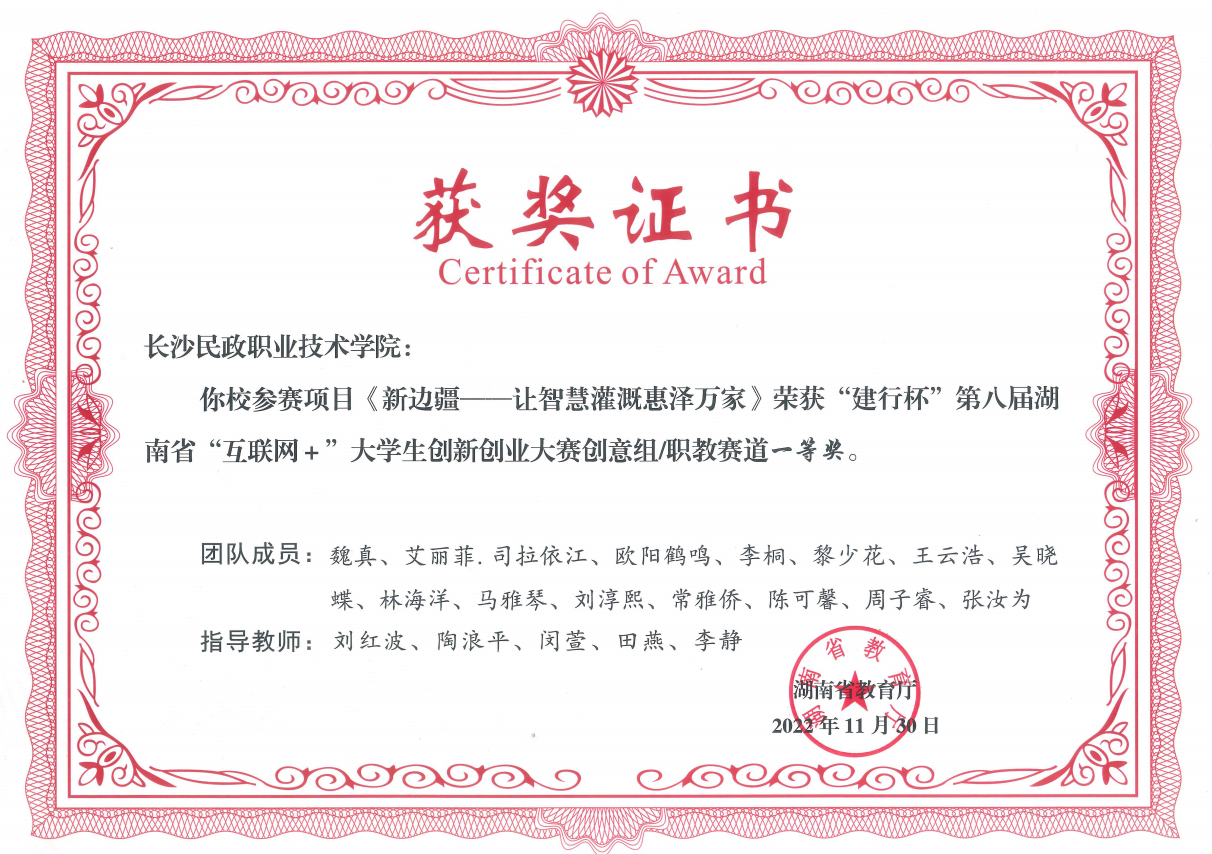 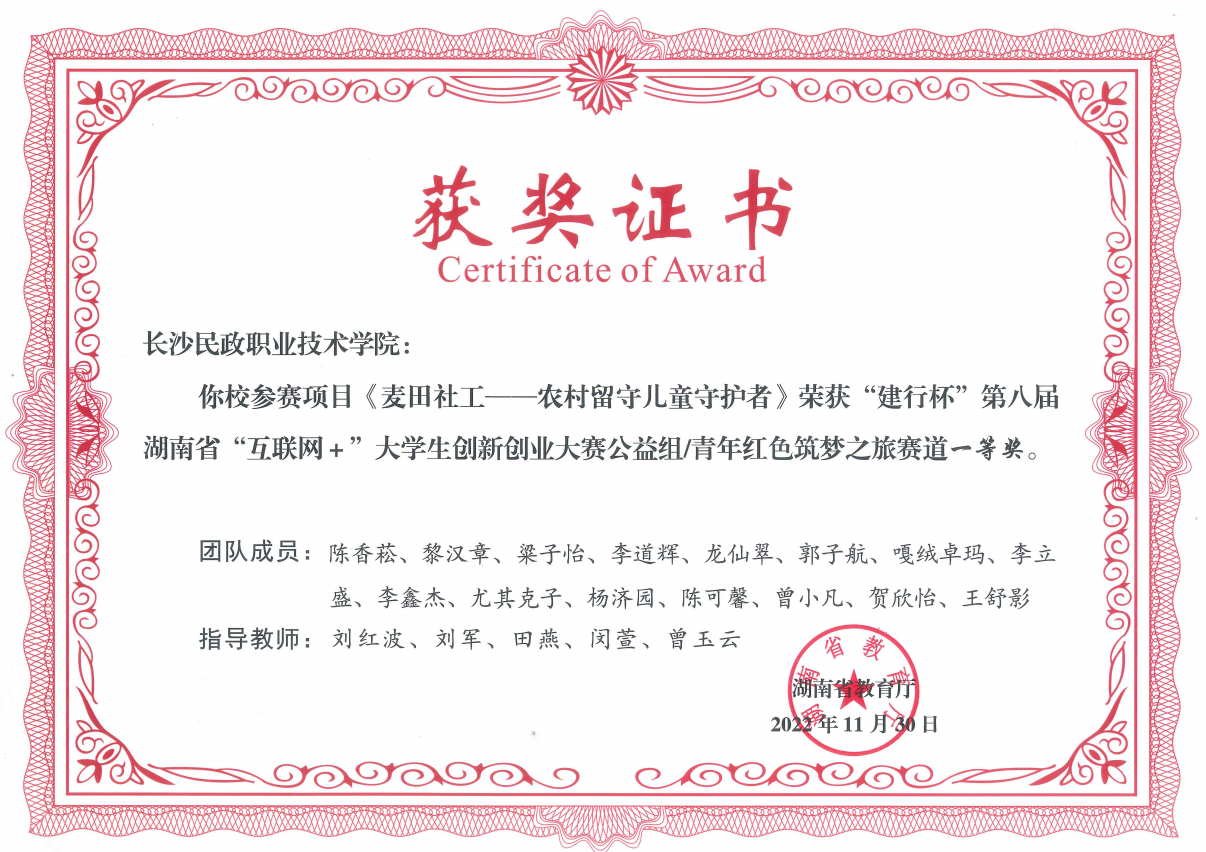 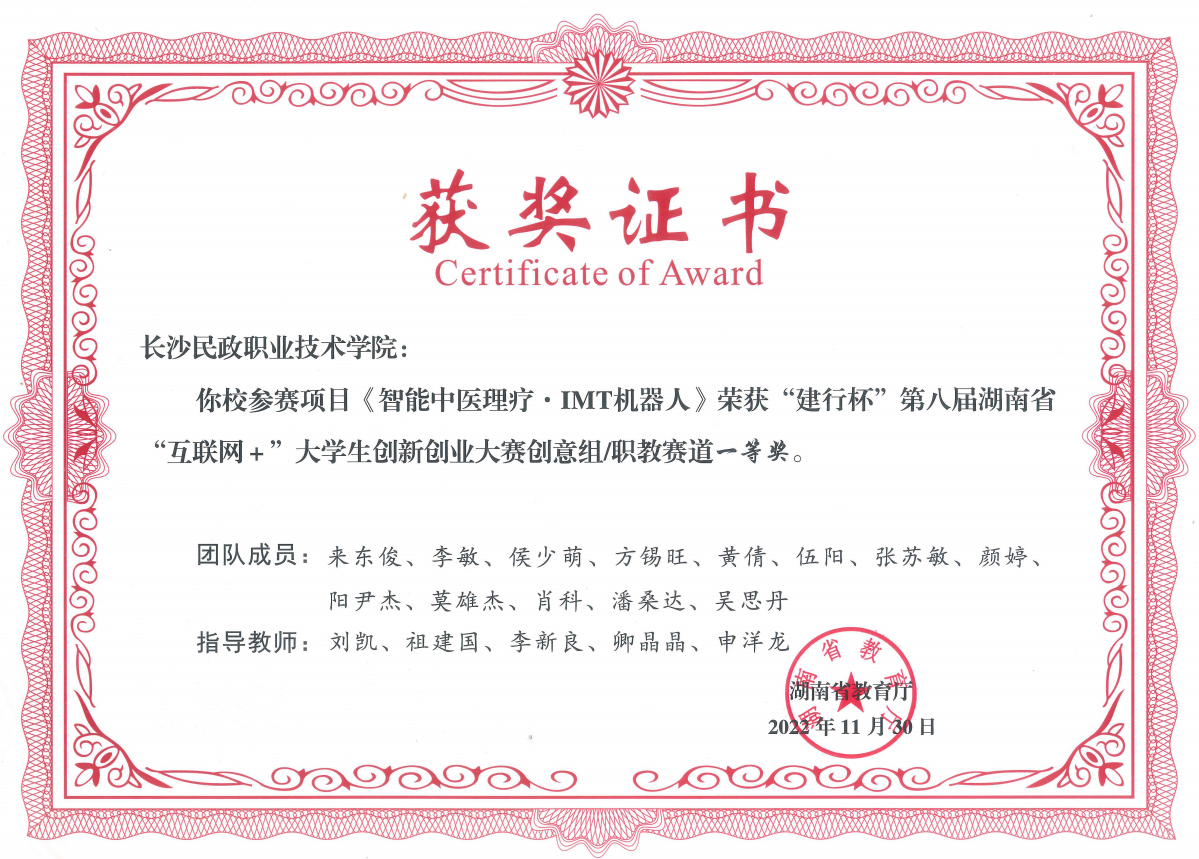 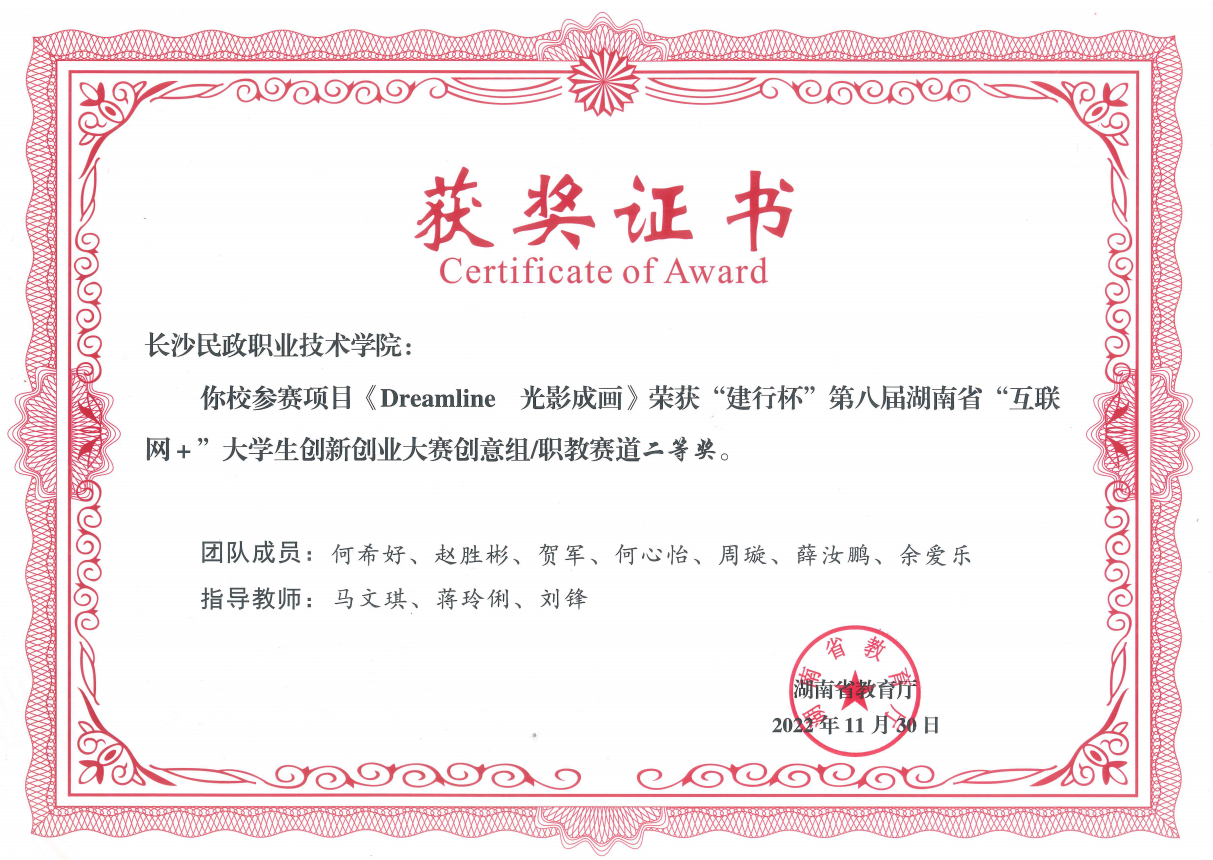 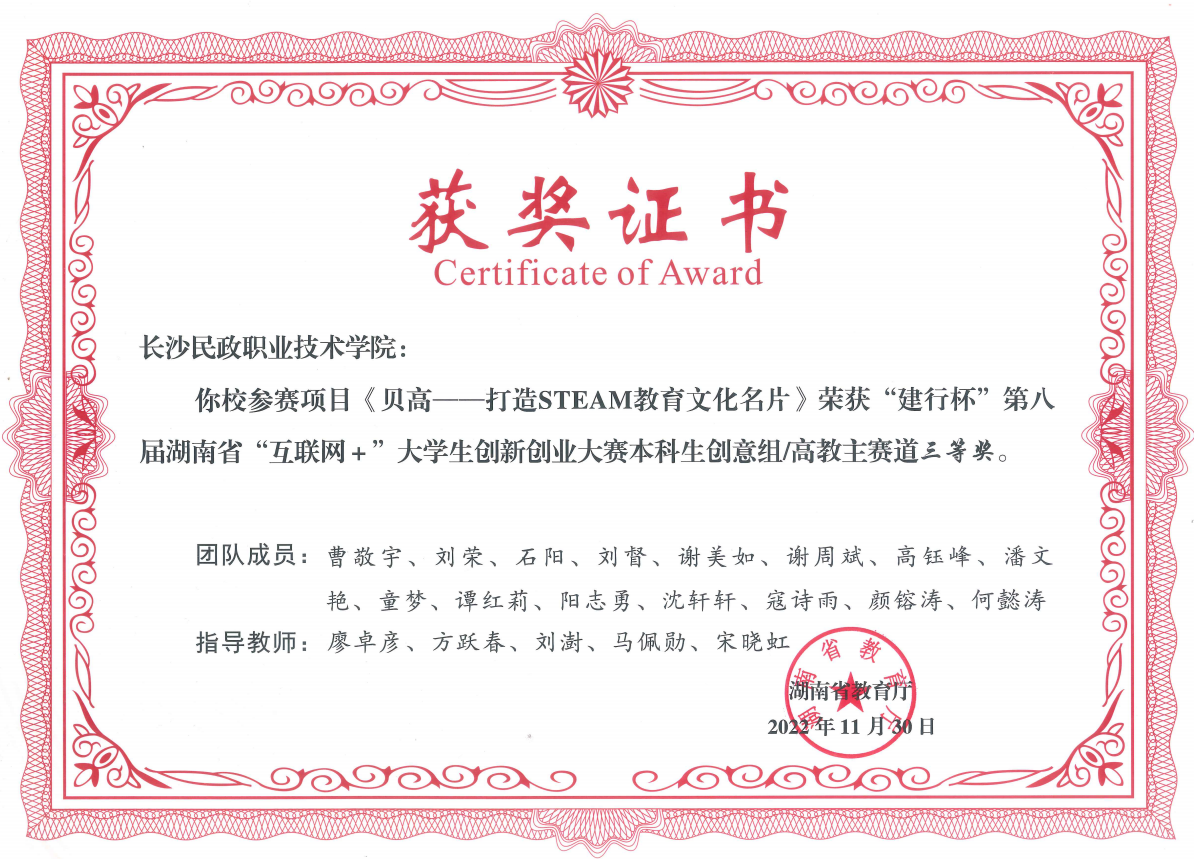 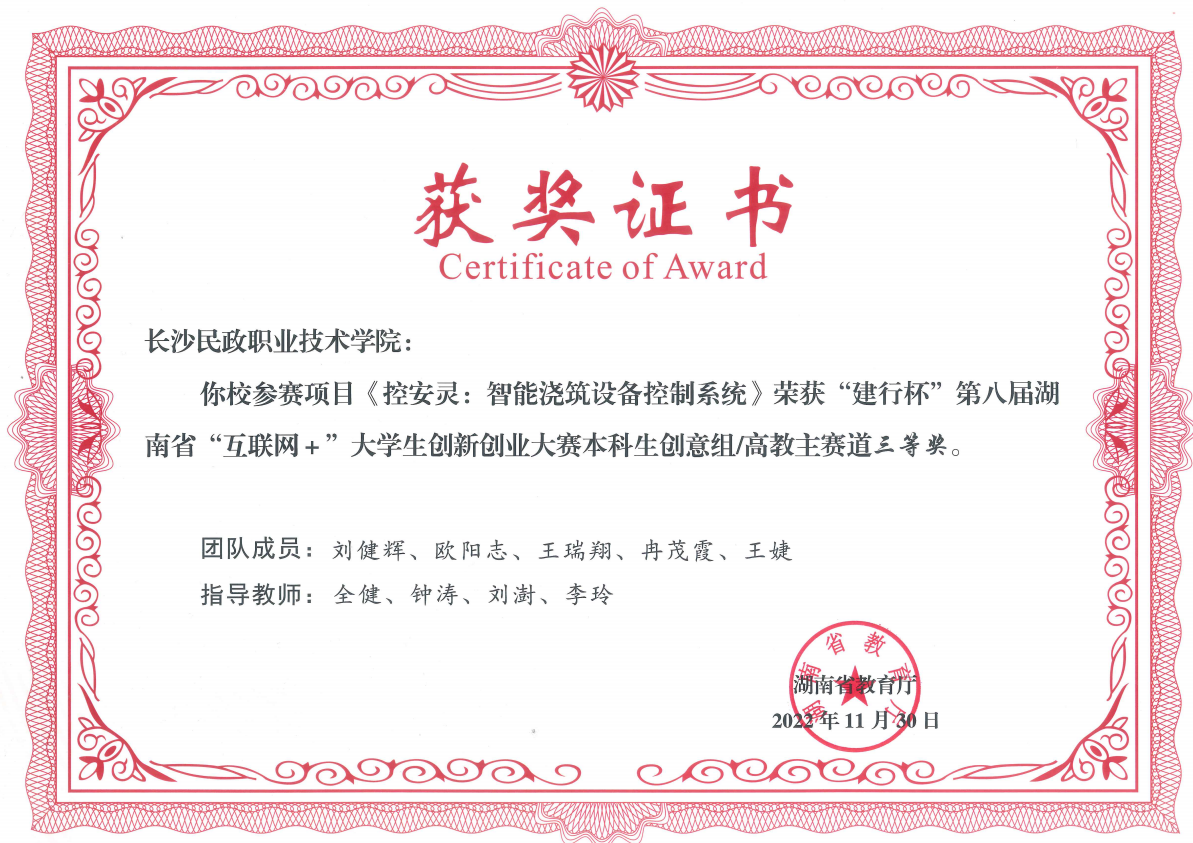 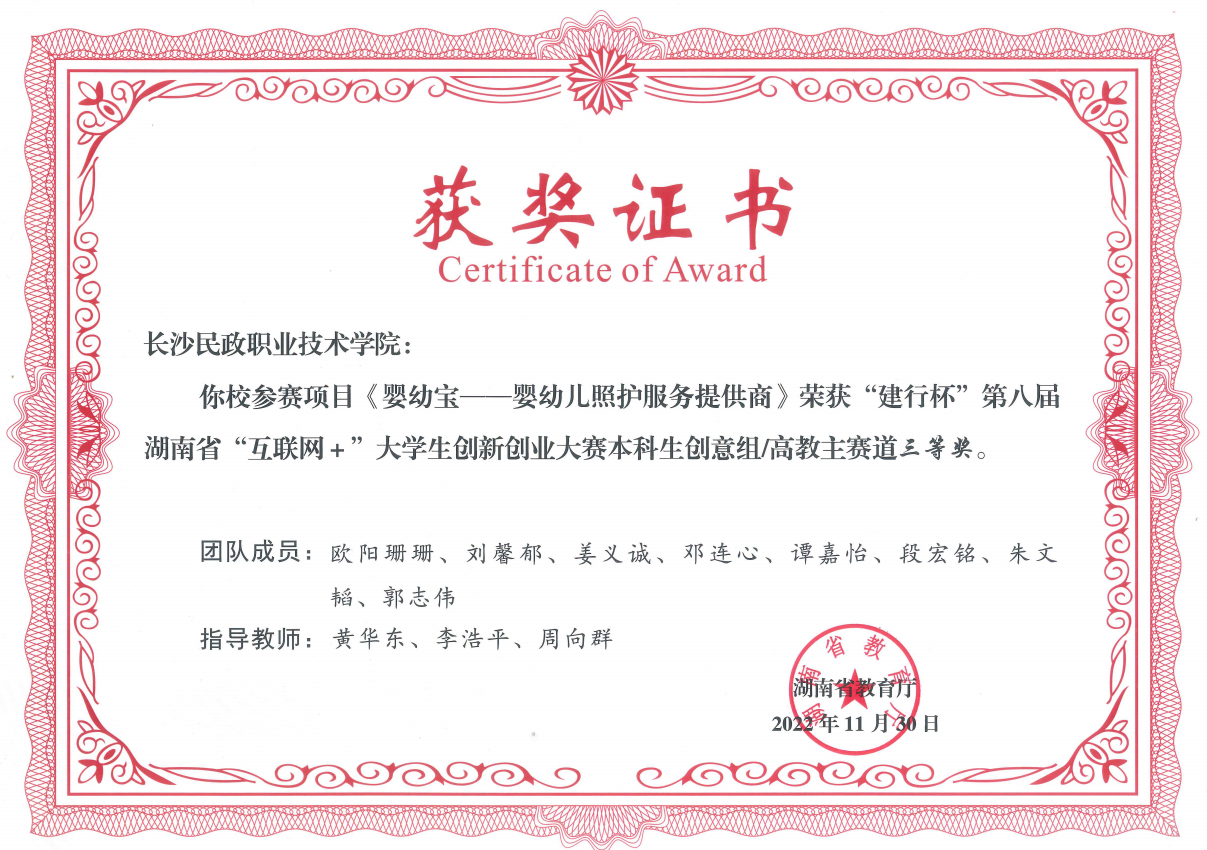 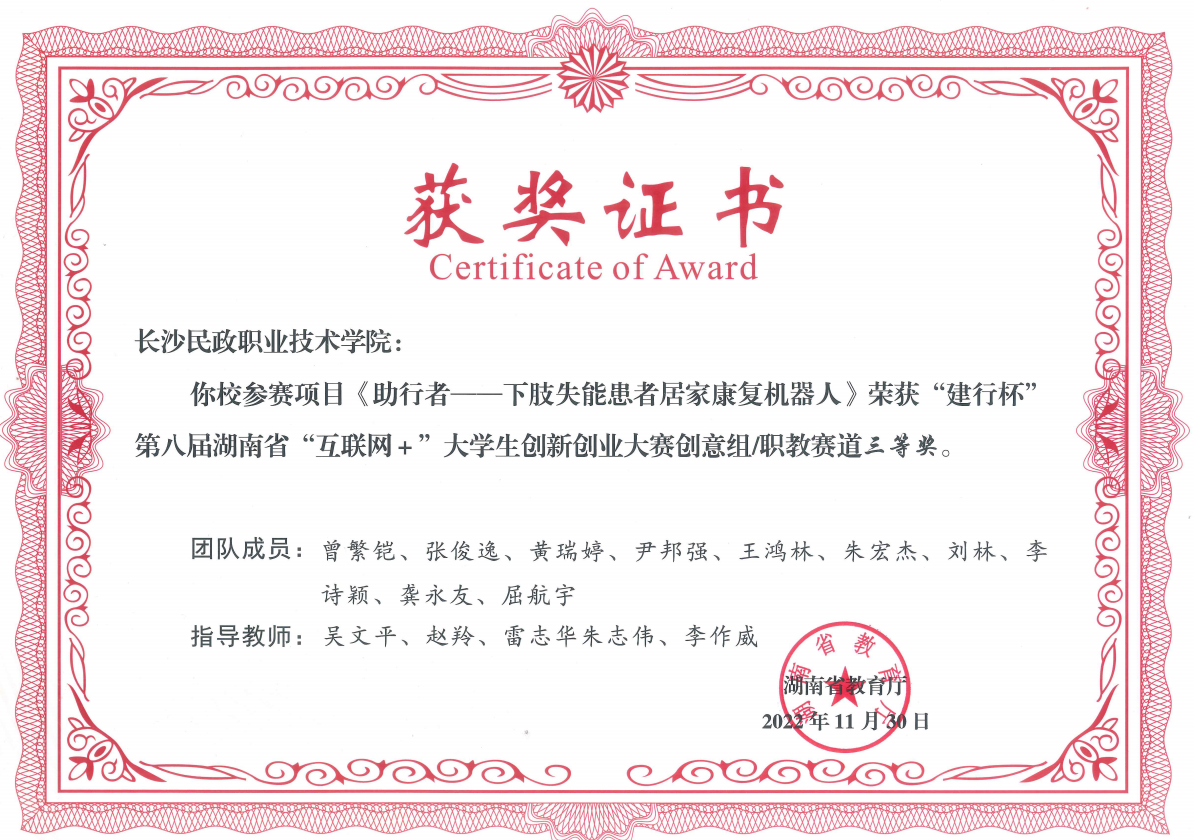 2022年中国国际“互联网+”大学生创新创业大赛获奖情况2022年中华职业教育（黄炎培）创新创业大赛获奖情况2022年“挑战杯”创业计划竞赛项目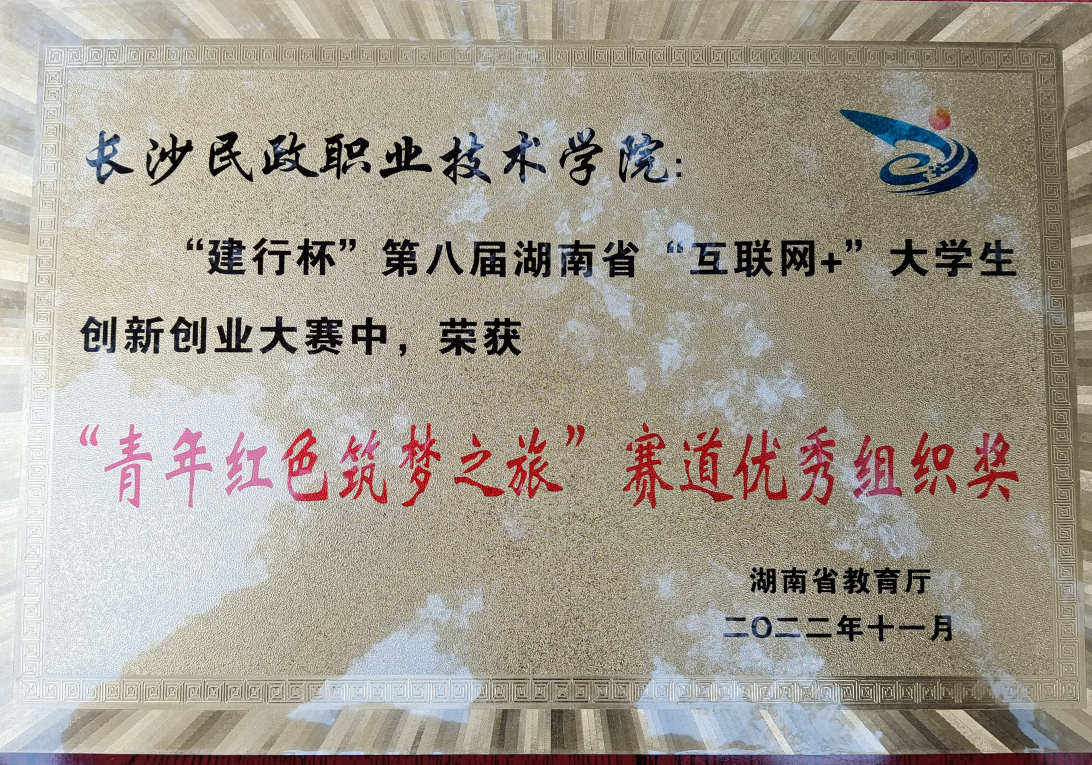 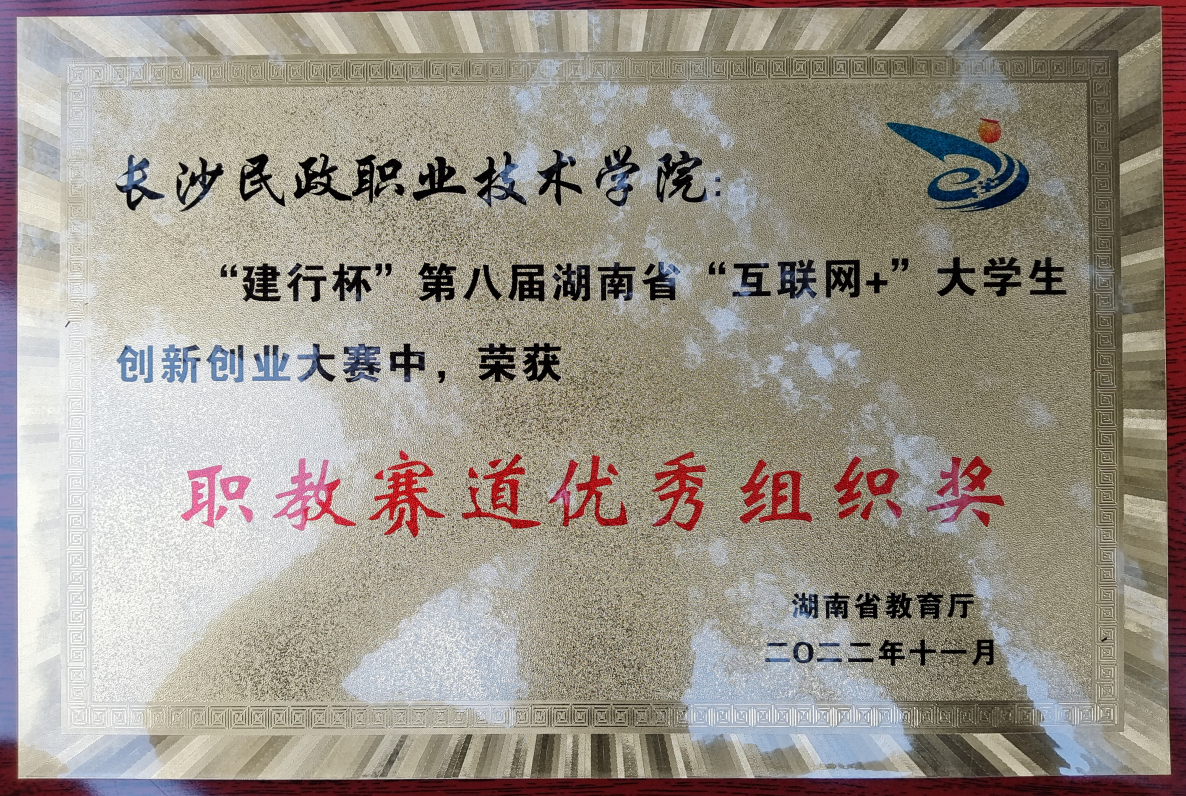 赛道国赛国赛国赛省赛省赛省赛总计一等奖二等奖三等奖一等奖二等奖三等奖中国国际互联网+大学生创新创业比赛2241413中华职业教育（黄炎培）创新创业大赛11“挑战杯”创业计划竞赛415总计2245619序号项目名称赛道级别奖项学院领衔人学生指导老师1新边疆—让智慧灌溉惠泽青年红色筑梦之旅省级一等奖民社学院魏真魏真、艾丽菲·司拉依江、欧阳鹤鸣、李桐、黎少花、王云浩、吴晓蝶、林海洋、马雅琴、刘淳熙、常雅侨、陈可馨、周子睿、张汝为刘红波、陶浪平、闵萱、田燕、李静2麦田社工—农村留守儿童守护者青年红色筑梦之旅省级一等奖民社学院陈香菘陈香菘、黎汉章、粱子怡、李道辉、龙仙翠、郭子航、嘎绒卓玛、李立盛、李鑫杰、尤其克子、杨济园、陈可馨、曾小凡、贺欣怡、王舒影刘红波、刘军、田燕、闵萱、曾玉云3携锦还乡—乡土公益人才数字化赋能开拓者青年红色筑梦之旅省级一等奖民社学院罗娟罗娟、任伟、彭弈韬、何虹良，张鹏、谭秀婷、贺晓淳、侯芊芊、张佳琪、张慧龙、李明瑶吴丽月、袁哲、龙欢、刘战旗4智能中医理疗·IMT机器人职教赛道省级一等奖电子学院来东俊来东俊、李敏、侯少萌、方锡旺、黄倩、伍阳、张苏敏、颜婷、阳尹杰、莫雄杰、肖科、潘桑达、吴思丹刘凯、祖建国、李新良、卿晶晶、申洋龙5Dreamline光影成画职教赛道省级二等奖外语学院何希好赵胜彬、贺军、何心怡、周璇、薛汝鹏、余爱乐马文琪、蒋玲俐、刘锋6助行者——下肢失能患者居家康复机器人职教赛道省级三等奖双创学院黄瑞婷曾繁铠、张俊逸、黄瑞婷、尹邦强、王鸿林、朱宏杰、刘林、李诗颖、龚永友、屈航宇吴文平、赵羚、雷志华、朱志伟、李作威7婴幼宝——婴幼儿照护服务提供商职教赛道省级三等奖软件学院欧阳珊珊欧阳珊珊、姜义诚、邓连心、谭嘉怡、段宏铭、郭志伟、刘馨郁李浩平、黄华东、周向群8控安灵：智能浇筑设备控制系统职教赛道省级三等奖双创学院刘健辉刘健辉、欧阳志、王瑞翔、冉茂霞、王婕全健、钟涛、刘澍、李玲9贝高——打造STEAM教育文化名片职教赛道省级三等奖电子学院曹敬宇曹敬宇、刘荣、石阳、刘督、谢美如、谢周斌、高钰峰、潘文艳、童梦、谭红莉、阳志勇、沈轩轩、寇诗雨、颜镕涛、何懿涛廖卓彦、方跃春、刘澍、马佩勋、宋晓虹10新边疆—让智慧灌溉惠泽青年红色筑梦之旅国家级二等奖民社学院魏真魏真、艾丽菲·司拉依江、欧阳鹤鸣、李桐、黎少花、王云浩、吴晓蝶、林海洋、马雅琴、刘淳熙、常雅侨、陈可馨、周子睿、张汝为刘红波、陶浪平、闵萱、田燕、李静11麦田社工—农村留守儿童守护者青年红色筑梦之旅国家级二等奖民社学院陈香菘陈香菘、黎汉章、粱子怡、李道辉、龙仙翠、郭子航、嘎绒卓玛、李立盛、李鑫杰、尤其克子、杨济园、陈可馨、曾小凡、贺欣怡、王舒影刘红波、刘军、田燕、闵萱、曾玉云12智能中医理疗·IMT机器人职教赛道国家级三等奖电子学院来东俊来东俊、李敏、侯少萌、方锡旺、黄倩、伍阳、张苏敏、颜婷、阳尹杰、莫雄杰、肖科、潘桑达、吴思丹刘凯、祖建国、李新良、卿晶晶、申洋龙13“雷锋少年 薪火计划”星城学雷锋志愿服务发展中心——青少年志愿服务公益活动提供商青年红色筑梦之旅国家级三等奖民社学院任伟谢祺莎、王艾懿、谭秀婷、侯芊芊、张晓虹吴丽月、袁哲序号项目名称级别奖项学院领衔人学生指导老师1上肢肌少症患者助力仪省级三等奖电子学院沈嘉豪侯少萌、张哲瑞、刘督、张苏敏韩静、刘 凯项目名称级别奖项学院领衔人学生指导老师新边疆智慧灌溉 助力乡村振兴省级二等奖民社学院魏真魏真、艾丽菲·司拉依江、欧阳鹤鸣、黄雨戈、李桐、黎少花、王云浩、常雅侨、贺欣怡、邹嘉琳、颜忠平、如克亚·热合曼刘红波、闵萱、吴文平、陶浪平、邹超荣琢木鸟工坊—中小学创意木工劳动素质教育省级二等奖艺术学院黄芊慧黄芊慧、张杰、苏妍、袁珂翼、张一乐、潘湘云、匡蕾、黄锶宇、申晓洛、徐瑞军、唐雨忆吕永梁、姜文斌、邹超荣、陈帅、何文亮麦田社工—农村留守儿童守护者省级二等奖民社学院陈香菘陈香菘、李道辉、梁子怡、嘎绒卓玛、郭子航、李鑫杰、李立盛、杨济园、周子睿、唐思远刘红波、刘军、曾玉云、杨敏、张佳华登高·三污一体化农村污水处理系统省级二等奖创新创业学院刘俊刘俊、何依欣、高兴盛、成凯、左绎榆、邱雨晨、阳妮、彭奥杰、张巧巧全健、钟涛、苏立辉、叶春林智能中医理疗·IMT机器人 省级三等奖电子学院侯少萌侯少萌、来东俊、方锡旺、李敏、黄倩、刘督、张苏敏、伍阳、刘荣、潘文艳、谭红莉、石阳、张明浩马勇赞、祖国建、杨婷、刘凯、欧亚军